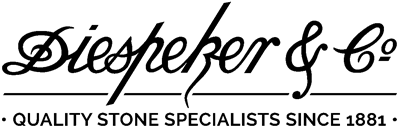 Project: 		TE081 kitchenAuthor: 		Sue CadeCompany:	Diespeker & CoWord count: 	N/ASTARTSStriking terrazzo kitchen with the wow factorOne of the recent additions to our terrazzo range is the funky TE081. It has a cream base with large chunks of marble in strong colours including greens, oranges and yellows and smaller chippings in white and pink. It’s one of the more attention-grabbing terrazzo designs in our extensive range, ideal for customers who want to add some pizazz to their home or commercial premises.For Kent-based residential clients Andrew and Francesca, it was the perfect option for their new kitchen space. The kitchen itself was to be neutral, so the opportunity to add a strong feature was there for the taking. The project required 30mm thick polished and sealed terrazzo for a kitchen island of 3.2m by 1.2m cut precisely for a gas hob to be added. The island has a matching side panel attached to the top surface using a butt joint.A separate sink worktop of 2.45m by 60cm features grooves carefully cut in at the Diespeker factory for water drainage. To complete the sink area, a splashback was added in the same terrazzo. The final touch was a terrazzo windowsill of 1.85m by 15cm on the side window of the kitchen. The overall impression of the kitchen is a beautiful space, oozing personality as neutral meets dynamic chic head on.Not long after Diespeker installed the terrazzo, Andrew dropped an email to MD John Krause saying: “Just a quick note to let you know we are over the moon with our new worktops!” Which is exactly what we like to hear!Suitable for both commercial and residential projects, TE081 is available from Diespeker’s Standard range. It’s a resin based terrazzo and kept stocked in 12, 20 and 30mm thickness. In addition, Diespeker has recently added a similar design, TE084, in cement based terrazzo, available in 20 and 30mm.ENDSNotes to EditorImageTE081 kitchen imageAbout DiespekerDiespeker & Co is a specialist supplier of natural stone and man-made materials for flooring, tiles, cladding, worktops and treads, for the commercial and domestic sectors. The company was founded in 1881 in Hamburg and expanded into London where it was one of the first companies to offer terrazzo and mosaic to the UK market. Diespeker offers a rare service at its factory in South East London where traditional hand-casting skills are employed to create bespoke designs. This enables the company to also match existing materials for refurbishment projects. The factory boasts the latest in Italian cutting and polishing machinery, as well as an impressive showroom displaying over 500 standard tile designs. Standard materials are imported from trusted suppliers in Italy where they can be cut to a much thinner finish than in the UK if required. The full service includes site surveys, technical support, drawing, supply and installation and an exceptional aftercare package. Diespeker has supplied and installed standard and bespoke solutions for such prestigious clients as The Royal Academy, The Waldorf Hotel, Bob Bob Ricard, London Coliseum, Paul Smith and Wimbledon Tennis Club. www.diespeker.co.ukReader Enquiriessales@diespeker.co.uk020 7358 0160Media EnquiriesSue CadeTerra Ferma Mediasue@terrafermamedia.com07850 642102